`	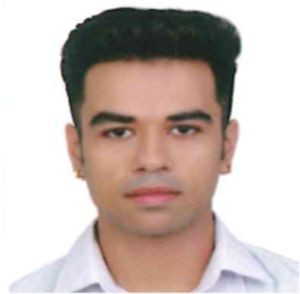 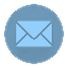 prince.mendiratta93 @gmail.com WORK EXPERIENCE4+ years of total experience in working directly with numerous German & Austrian clients (incl. Siemens, Volkswagen, BMW, Deutsche Post, Erste Bank, Vienna Insurance Group etc.) as 'system engineer' in providing technical support & telephony service desk support and as 'senior support associate' in performing infrastructure monitoring activities  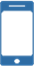 (+91) 9999849389Senior Support AssociatefusionPOINT INDIA PRIVATE LIMITED - a company of amasol02/2019 - to the present-day	New Delhi & MunichCurrently working as: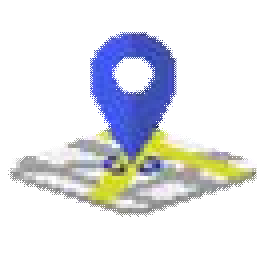 New Delhi, India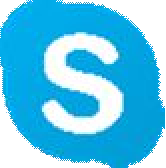 prince.mendiratta93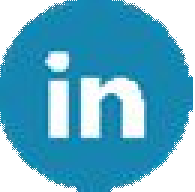 http://linkedin.com/in/prince-mendiratta- b34b78157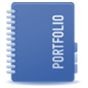 https://princemendiratta93.wixsite.com/aboutme- Senior Support Associate in handing support and service desk operations. Responsible to perform infrastructure monitoring activities, provide the required support to German speaking customer and communicate with the customer on a regular basisSystem EngineerATOS Global IT Solutions & Services PVT. LTD.06/2015 - 01/2019	Pune, Gurugram & ViennaWorked as:part of a six-member team responsible for main user help desk, Level 1 incident management support & configuration change order operations for Vienna Insurance Group and Erste Bank / s IT , one of the largest international insurance groups and one of the largest financial services providers in Central and Eastern Europe respectivelypart of incident management team responsible for level 1 Technical Troubleshooting, Complaint / Ticket Handling & escalations and customer support for 450+ German & Austrian customer in PABX HiPath 4000 and Unified communications.Skilled problem-solver able to communicate with users at high levels of technical proficiency. Troubleshoot, handle and resolve issuesKnown for innovative problem solving and skillful relationship-building with multinational client executives and teams.Commended for quickly resolving complex issues including system crashes, network slowdowns, connectivity problems, security breaches, virus infections and more.Technical proﬁciencies include OS4K (Open Scape 4000), UC (Uniﬁed Communication), OSV (OpenScapeVoice), SBC (Session Border Controller), Mediatrix Gateways, Certificate handling and security, SIRA Unify Remote ServiceTRAINING(S)sIT & VIG TrainingATOS Global IT Solutions & Services PVT. LTD., Vienna, Austria05/2018 - 08/2018amasol AG projects amasol AG (Parent company of fusionPOINT GMBH), Munich, Germany05/2019EDUCATIONPGDMB (Information Technology and Systems Management)NMIMS Global access school for continuing educationPursuingB.A. Hons. in GermanJawaharlal Nehru University, New Delhi08/2015Senior School Certificate Examination Central Board of Secondary Education, Delhi 05/2011Secondary School ExaminationCentral Board of Secondary Education, Delhi05/2009LANGUAGESEnglish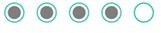 GermanHindi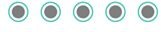 Dutch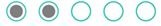 Japanese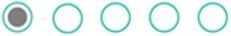 CERTIFICATESITIL® 4 Foundation Certificate in IT Service Management
Axelos Global Best Practice / Peoplecert06/2019General Data Protection Regulation (GDPR) V6.0Denequa - Online knowledge management system03/2019German Language Certificate Level C1.2Institut der international Kommunikation, Berlin, Germany07/2014German Language Certificate(s) Level A1 till B2.2 Goethe Institut/Max Mueller Bhawan, New Delhi 08/2011 - 05/2013Diploma Certificate in Desktop Publishing (DTP) Techmart Computer Education, New Delhi 04/2012Diploma in Information Technology (DIT)Lal Bahadur Shastri Training institute, New Delhi03/2012HONOURS AND AWARDSWinner of 20th Essay Competition of the DAADEssay Competition, German Academic Exchange Service (DAAD)Certificate of Excellence	- awarded 2 timesAccolade Champagne - Spot Award, ATOS GITSS PVT LTDSOCIAL SKILLS AND COMPETENCESFreelancing in German languageVoluntary teaching children from economically weaker sectionKnown as a self-starter, team player and multitaskerStrive to consistently exceed expectationsOTHER COMPUTER SKILLS AND COMPETENCESMS Office (Word, Excel, PowerPoint), HTML, Web DesigningCoral Draw, PhotoshopPageMakerTallyType 60 wpm with perfect accuracyPERSONAL PROFILESDate of birth	29th Sep. 1993Father's Name	Mr. Om KumarMother's Name	Mrs. Varsha RaniSex	MaleMarital status	SingleNationality	Indian